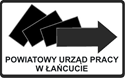 POWIATOWY URZĄD PRACY W ŁAŃCUCIEOŚWIADCZENIEKlauzula zgodyWyrażam zgodę na przetwarzanie danych osobowych przez Powiatowy Urząd Pracy 
w Łańcucie w celu realizowania zadań wynikających z zapisów ustawy z dnia 20.04.2004 r. 
o promocji zatrudnienia i instytucjach rynku pracy  (Dz. U. z 2018 r. poz. 1265 z późn. zm.) zgodnie z art. 6 ust. 1 lit. a) i b)  Rozporządzenia Parlamentu Europejskiego i Rady (UE) 2016/679 z dnia 27 kwietnia 2016 r. w sprawie ochrony osób fizycznych w związku z przetwarzaniem danych osobowych i w sprawie swobodnego przepływu takich danych oraz uchylenia dyrektywy 95/46/WE (ogólne rozporządzenie o ochronie danych) - dalej RODO.Klauzula informacyjnaJa niżej podpisany(a) oświadczam, iż zostałem(am) poinformowany(na) przez Powiatowy Urząd Pracy 
w Łańcucie, o tym, że:administratorem jest Dyrektor Powiatowego Urzędu Pracy w Łańcucie z siedzibą w Łańcucie przy ul. Piłsudskiego 9, 37-100 Łańcut, dane kontaktowe: tel. (17) 225-91-31, e-mail: rzla@pup-lancut.pl;administrator powołał Inspektora ochrony danych, z którym może Pani/Pan kontaktować się e-mailowo: iod@comp-net.pl;administrator prowadzi operacje przetwarzania Pani/Pana danych osobowych wyłącznie w celu rozpatrzenia wniosku oraz zawarcia i realizacji umowy wynikającej z ustawy z dnia 20.04.2004r. o promocji zatrudnienia 
i instytucjach rynku pracy (Dz. U. z 2018 r. poz. 1265 z późn. zm.);podstawą przetwarzania Pani/Pana danych osobowych jest art. 6 ust. 1 lit. a) i b) Rozporządzenia Parlamentu Europejskiego i Rady (UE) 2016/679 z dnia 27 kwietnia 2016 r., tj. wykonanie umowy, której Pani/Pan jest stroną. Podanie danych osobowych jest dobrowolne, przy czym niezbędne do rozpatrzenia złożonego wniosku  i realizacji umowy. W przypadku niepodania danych nie będzie możliwe zawarcie umowy;Pani/Pana dane osobowe nie będą udostępniane podmiotom trzecim. Odbiorcami danych będą tylko instytucje upoważnione z mocy prawa (w szczególności MRPiPS, Wojewódzki Urząd Pracy, Wojewoda, Ośrodek Pomocy Społecznej, Państwowa Inspekcja Pracy, Policja, Prokuratura, Sąd); administrator nie będzie  przekazywać Pani/Pana danych osobowych do państwa trzeciego lub organizacji międzynarodowej;Urząd Pracy nie będzie wykorzystywał Pani/Pana danych osobowych do zautomatyzowanego podejmowania decyzji (zautomatyzowanego przetwarzania) w tym profilowania, o którym mowa w art. 22 ust. 1 i 4 RODO;posiada Pani/Pan prawo dostępu do treści swoich danych oraz ich sprostowania, usunięcia lub ograniczenia przetwarzania, a także prawo do sprzeciwu, zażądania zaprzestania przetwarzania, jak również prawo do cofnięcia zgody oraz prawo do wniesienia skargi do organu nadzorczego, tj. Prezesa Urzędu Ochrony Danych Osobowych;okres przechowywania danych osobowych, ze względu na wymogi archiwalne, jest zgodny z ustawą z dnia 14 lipca 1983r. o narodowym zasobie archiwalnym i archiwach (Dz.U. z 2018 r. poz. 217 z późn. zm.).                                                                                                                …….………………………………………         data i podpis składającego oświadczenie